MATEMATIKA -ČETVRTAK, 14.10.2021.-LKZBROJI POMOĆU BROJEVNE CRTE.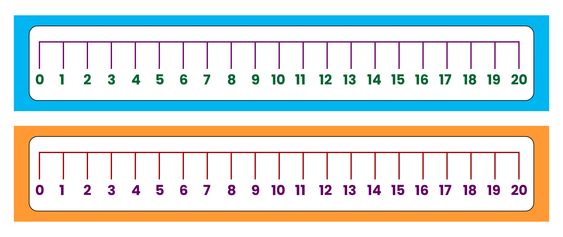 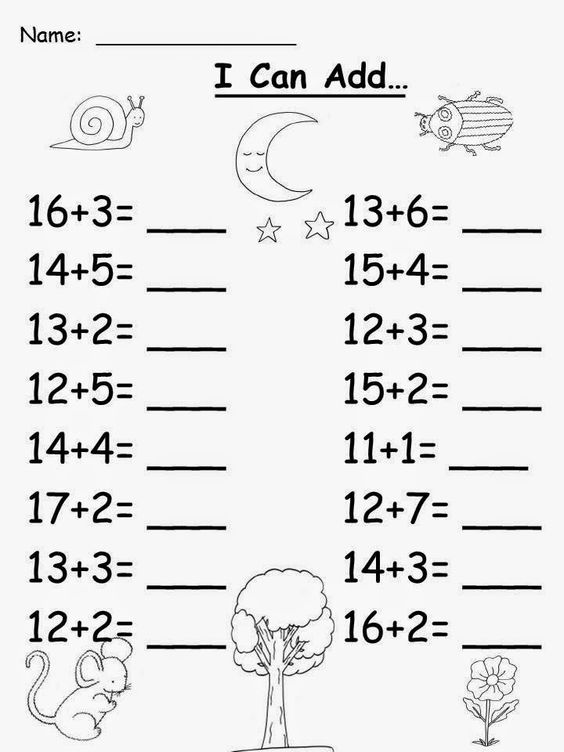 